Муниципальное бюджетное дошкольное образовательное учреждение детский сад комбинированного вида № 13,г. Апшеронск, Краснодарский крайСборник дидактического материала по театрализованной деятельностидля детей дошкольного возраста «Поиграем»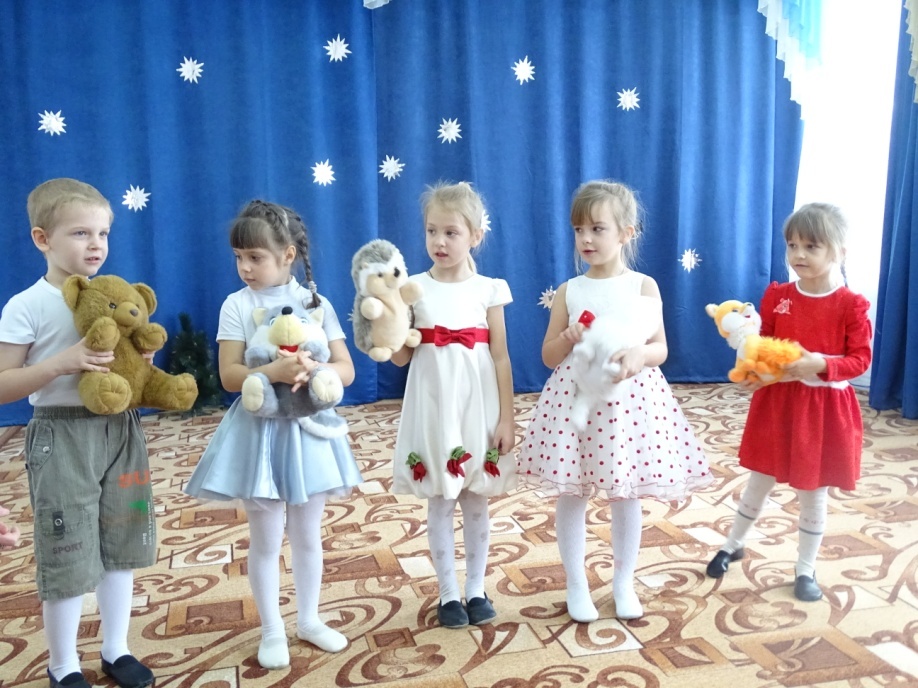 Автор - составитель: Голушко Марина Валентиновна,музыкальный руководитель СодержаниеВведение											3Пояснительная записка										Театрализованные игрыТеатрализованная игра «Цветные мешочки»						5Театральная игра «Смотри - запоминай!»							7Театральная игра «Мы пойдем сегодня в лес»						8Театральная игра «Дядюшка Ау»								9Театральная игра «Весёлые игрушки»							11Используемая литература									13ВведениеОдним из видов детской деятельности, широко используемой в процессе воспитания и всестороннего развития детей дошкольного возраста, является театрализованная, которая в полной мере позволяет реализовывать принципы природосообразности и культуросообразности воспитания.Театрализованная деятельность близка и понятна детям, потому что связана с игрой, кроме этого, у детей дошкольного возраста занятия театрализованной деятельностью способствуют общему развитию; проявлению любознательности, стремления к познанию нового, усвоению новой информации и новых способов действия, развитию ассоциативного мышления; настойчивости, целеустремленности, проявлению общего интеллекта, эмоций при проигрывании ролей. У дошкольников развивается интуиция, умение комбинировать образы, смекалка и изобретательность, способность к импровизации. Занятия театральной деятельностью и частые выступления на сцене перед зрителями способствуют реализации творческих сил и духовных потребностей, раскрепощению и повышению самооценки. Театрализованные игры учат детей ориентироваться в пространстве, строить диалог с партнером; развивают зрительное, слуховое внимание, память, наблюдательность, образное мышление, фантазию, воображение, интерес к сценическому искусству; упражняют в четком произношении слов.Игры и упражнения на развитие речи, дыхания и голоса, используемые в театрализованной деятельности, совершенствуют речевой аппарат у детей дошкольного возраста. Выполнение игровых заданий в образах животных и персонажей из сказок, с игрушками или куклами, помогает лучше овладеть своим телом, осознать пластические возможности движений. Театрализованные игры, сценки, сказки в исполнении кукольного театра позволяют ребятам с большим интересом и легкостью погружаться в мир фантазии, дети учатся замечать и оценивать свои и чужие промахи, тоньше чувствовать и познавать окружающий мир.Пояснительная запискаСборник дидактического материала содержит театрализованные игры для детей дошкольного возраста.Цель сборника – развитие интереса к театрализованной деятельности у детей дошкольного возраста.Задачи:- способствовать развитию интонационной гибкости и выразительности; - развивать спонтанное сочинительство и фантазирование;- развивать и совершенствовать навыки кукловождения;- совершенствовать умение согласовывать слова и движения.Театрализованные игры, представленные в сборнике, способствуют развитию фантазирования, поддержанию интереса к театральному искусству, спонтанному эмоционально окрашенному поведению.Игры можно использовать с детьми старшего дошкольного возраста, а также они могут быть адаптированы для детей младшего дошкольного возраста. Игры содержат описание необходимых атрибутов (детские музыкальные инструменты; куклы на руку или бибабо, мягкие игрушки высотой около 20 см и др.), стихотворный текст, варианты применения.Театрализованные игры можно использовать в образовательной музыкальной и театрализованной деятельности, программе праздников и развлечений, предлагать детям заниматься самостоятельно.В представленных разработках использовано сочетание различных методов и приемов: слуховая и зрительная наглядность, художественное слово; практический метод (действия педагога и детей). В процессе игр дошкольники постоянно привлекаются к различным видам голосовой, речевой и двигательной активности, что повышает интерес детей и способствует мотивированному овладению навыками. Представленный дидактический материал успешно апробирован в образовательной и творческой деятельности с детьми дошкольного возраста и воспитанниками театральной студии «Чудесная страна» МБДОУ детский сад комбинированного вида № 13, г. Апшеронска, Краснодарского края.Театрализованные игрыТеатрализованная игра «Цветные мешочки»для детей 4 – 7 летЦель: развитие фантазии и воображения.Задачи: вызывать интерес к театрализованной деятельности; способствовать развитию фантазирования и спонтанного сочинительства; воспитывать коммуникативные навыки.Описание.Три цветных мешочка, в которых находятся игрушки для импровизированного представления (резиновые, мягкие, куклы на руку и т.п.); детские музыкальные инструменты (бубны, колокольчики, треугольники и др.).Варианты.Для индивидуальной работы. Ребенок выбирает мешочек. Разыгрывает сценку с игрушками (с помощью взрослого или самостоятельно), которые находятся в мешочке.Для работы в подгруппе. Дети выбирают себе мешочек. Каждый придумывает свою сказку. После этого дети могут поменяться игрушками и сочинить новые истории.Дети инсценируют знакомые стихотворения.В процессе музыкального занятия. Детские музыкальные инструменты.Варианты стихов для показа (дети или педагог).Строгий сторож«Гав-гав-гав! - сказал Барбос.Я буду охранять, и даже не вопрос,Что охранять я буду честно,Мне предоставленное место!И кошка здесь не пробежит,Здесь строгий сторож, он не спит!Не прошуршит здесь мышка,Не то ей будет крышка!Гав-гав-гав! Я буду чутко охранять!» -Сказал Барбос и завалился спать.		Гуляла как - то кошка…Гуляла как-то кошка,Бродила по дорожкам,Ходила грациозно,Но очень несерьезно!Ей сказал сердитый пес:«Нельзя гулять так не всерьез!Ходить, конечно, можно,Но, все-таки, серьезно!»		Атрибуты к игре«Цветные мешочки» 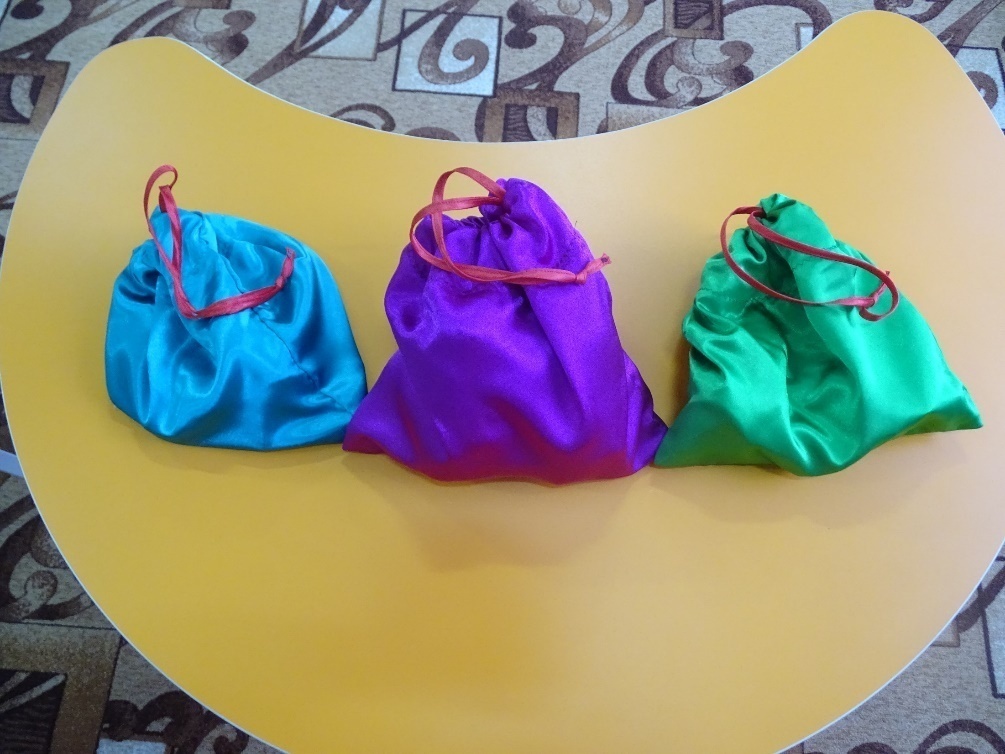 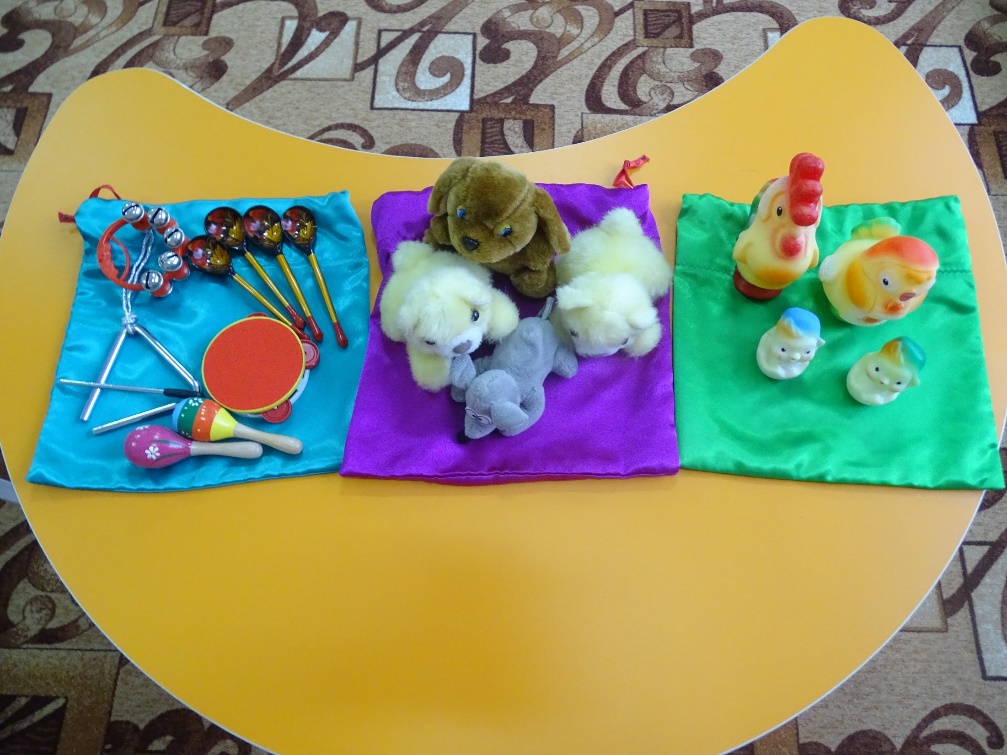 Театральная игра«Смотри - запоминай!»для детей 4 – 7 летЦель: развитие внимания и памяти.Задачи: поддерживать интерес к театрализованной деятельности; совершенствовать умение согласовывать слова и движения; воспитывать коммуникативные навыки.Описание. Игру можно провести с подгруппой или группой детей. Роль ведущего может исполнить взрослый, а затем ребенок.Игру можно провести, используя мягкие игрушки или другие предметы, находящиеся в зоне видимости.Ход игры.Дети встают в свободном порядке. Ведущий внимательно смотрит и запоминает порядок.Дети.Смотри, смотри - запоминай.			Ведущий запоминает.Напрасно время не теряй!А теперь закрой глаза	Ведущий закрывает глаза иИ подглядывать нельзя!				отворачивается.Когда скажем: «Раз, два, три - Вот тогда, скорей смотри!»		Игроки меняются местами, говорят: «Раз, два, три – смотри!».Ведущий поворачивается и расставляет все по местам.Театральная игра«Мы пойдем сегодня в лес»для детей 4 – 7 летЦель: развитие фантазии и воображения. Задачи:  поддерживать интерес к театрализованной деятельности; совершенствовать умения согласовывать слова и движения.; воспитывать коммуникативные навыки.Описание. Игру можно провести с подгруппой или группой детей. Роль ведущего может выполнить взрослый, а затем ребенок по желанию или по считалке.Ход игрыДети идут по кругу, проговаривают слова, сопровождая их соответствующими движениями. В конце четверостишия ведущий (взрослый  или ребенок) обращается к любому из детей, чтобы он назвал кого-то из зверей или сказочных героев. Далее все изображают названного героя (мимика, походка, движения, жесты, звуки и т.д.). Игра продолжается. Можно выбрать нового ведущего.Дети.Мы пойдем сегодня в лес,	Дети идут, взявшись за руки,Много в том лесу чудес,		по кругу.Поглядим по сторонам -		Оглядываются по сторонам,Кто же нас встречает там?	Ведущий обращается к любому из детей.Чтобы закончить игру, дети говорят слова:	До свиданья, добрый лес,	Полный сказочных чудес.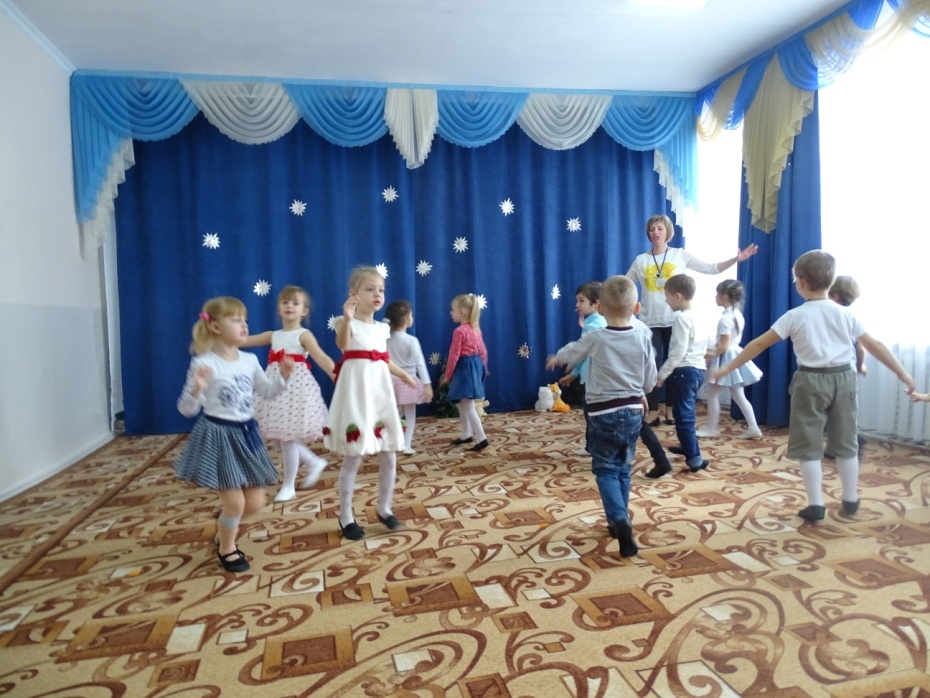 Театральная игра«Дядюшка Ау»для детей 5 – 7 летЦель: развитие и совершенствование навыка кукловождения.Задачи: поддерживать интерес к театрализованной деятельности; совершенствовать умение согласовывать слова и движения; воспитывать коммуникативные навыки.Описание. Игру можно провести с подгруппой или группой детей. Роль Дядюшки Ау может исполнять педагог или ребенок с куклой. Перед игрой необходимо приготовить небольшие мягкие игрушки по количеству детей (высотой примерно 20 см) или куклы на руку. Игра сопровождается веселой, ритмичной музыкой.Ход игры.Дети с куклами на руке двигаются по залу в свободном направлении, приветствуют друг друга. Чередуют движения «фонарик» - с куклой на руке (бибабо); затем «поклон» - сгибают указательный и средний пальцы.Дети.В темном, претемном лесу живет Дядюшка Ау. И того, кто в лес придет, Дядюшка Ау найдет. Мы немножко пошалим, а потом убежим.Дети с куклами танцуют под веселую музыку.Музыка останавливается, дети прячут кукол на руке за спиной. Появляется Дядюшка Ау.Дядюшка Ау.	Кто мой старый лес тревожит,			Тот в лесу остаться может!			У-у-у-у-у…Театральная игра«Дядюшка Ау»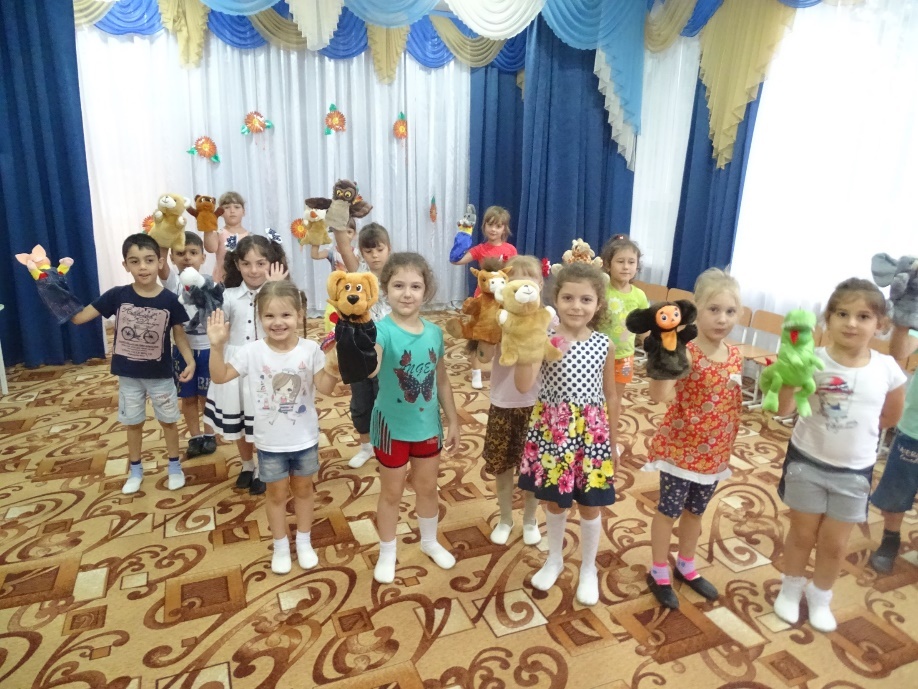 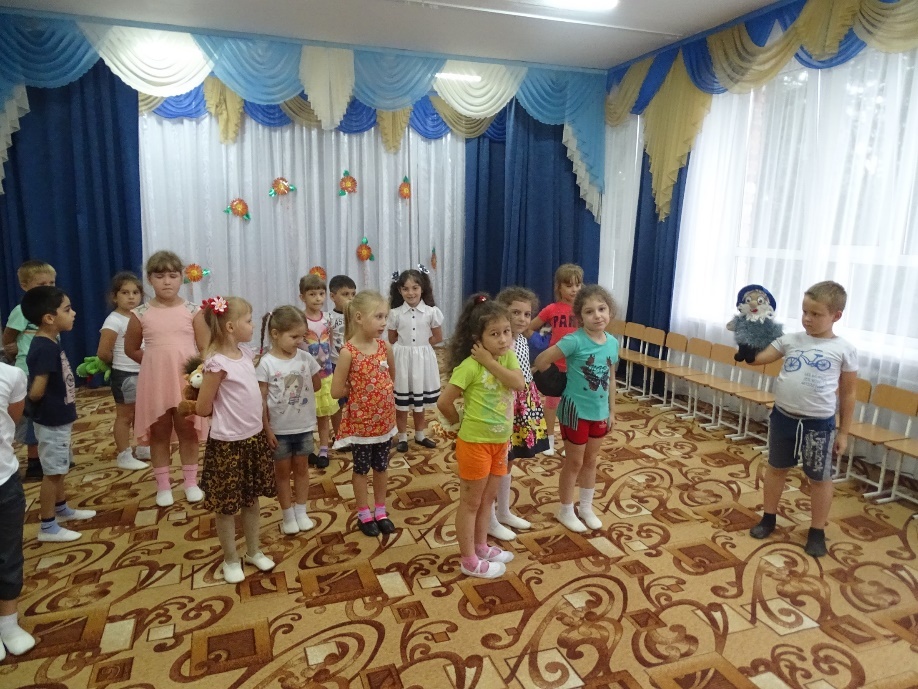 Театральная игра«Весёлые игрушки»для детей 5 – 7 летЦель: развитие и совершенствование навыка кукловождения.Задачи: поддерживать интерес к театрализованной деятельности;совершенствовать умение согласовывать слова и движения; воспитывать коммуникативные навыки.Описание. Игру можно провести с подгруппой или группой детей. Перед игрой необходимо приготовить куклы на руку по количеству детей (небольшие мягкие игрушки, высотой примерно 20 см). Игра сопровождается веселой, ритмичной музыкой.Ход игры.	Дети берут в руки кукол, встают свободно.Дети.Мы веселые игрушки				Дети надевают кукол на руку,							куклы «смотрят» друг на друга.Очень любим выступать.			Чередуют движения «фонарик» -Нас скорей возьмите в руки,			с куклой на руке; затем «поклон» - Будем с вами танцевать.			сгибают указательный и среднийпальцы.Влево шаг, вправо шаг				Выполняют движения по тексту,И покружимся - вот так.			с куклой на руке.Нам похлопайте скорей,Мы станцуем веселей.		Дети с куклами двигаются в свободном направлении, танцуют, куклы «кланяются» друг другу при встрече – здороваются.Театральная игра«Весёлые игрушки»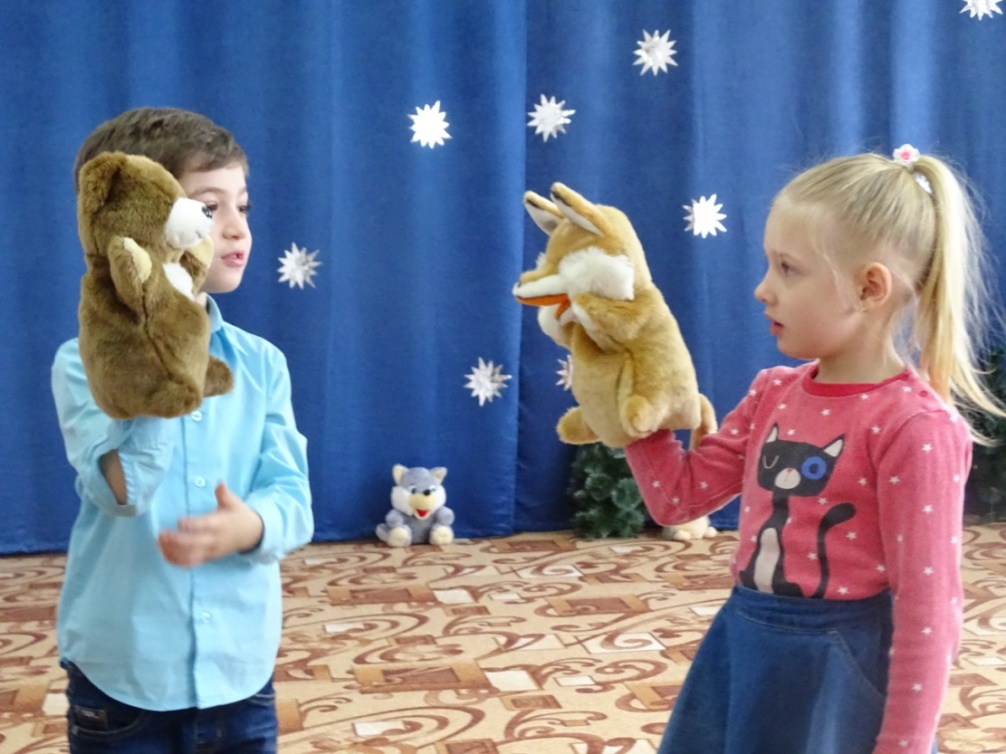 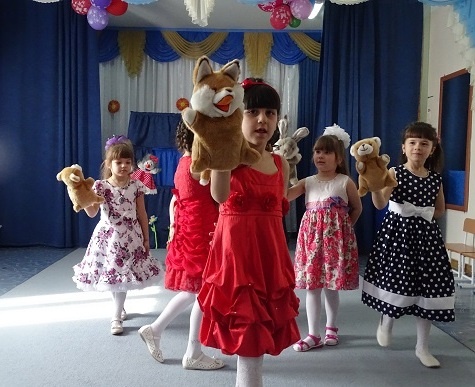 Используемая литература  Дошкольное воспитаниенаучно – методический журналООО Издательский дом «Воспитание дошкольника»Музыкальная палитраУчебно – методический и музыкально – литературный журналООО Редакция журнала «Музыкальная палитра»М.И. Родина, А.И. БуренинаКукляндия: Учеб. – метод. Пособие по театрализованной деятельности. – СПб. : Изд-во «Музыкальная палитра», 2008. – 112 с. : ил.Музыкальный руководительметодический журнал для музыкальных руководителей,ООО Издательский дом «Воспитание дошкольника»Дядюшка Ау (кукла на руке) ищет того (куклу), кто не спрятался.Куклам, которые не успели спрятаться, можно предложить потанцевать.По желанию детей игра повторяется.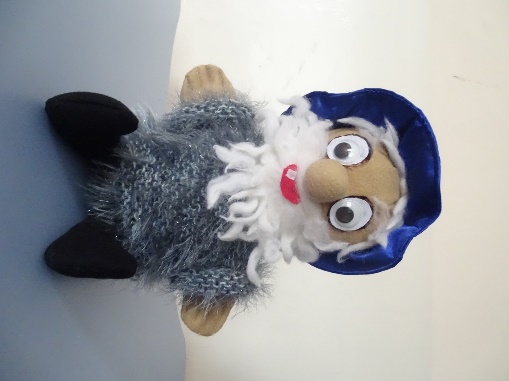 